Popote Roulante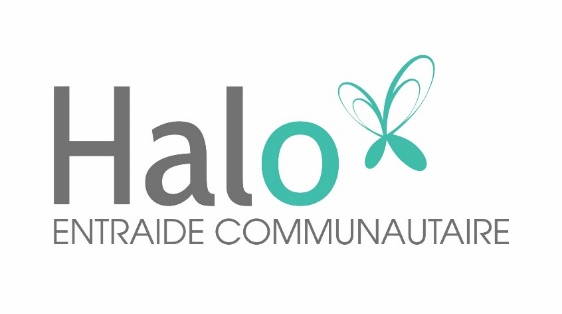 *Chaque repas inclus l’entrée, le repas principal et le dessert/collation pour 8,50 $      Repas principal seulement 4.50$Les repas doivent être commandés avant le LUNDI 13H. La livraison aura lieu le mercredi.     418-285-293511 au 17 oct.18 au 24 oct.25 au 31 oct.1 au 7 Novembre8 au 14 NovembreEntrées   Velouté de chou-fleurSalade de pomme de terre et œufs     Soupe légumes et orgePotage Navet et carotte   Crème de champignon         Soupe au chou     Potage crécySalade de concombreSoupe minestroneSalade de chouRepas principauxPilon de pouletBoulette aux pêchesSalade de pâtesgrecque végéRoulé au jambon et salade de macaroniGratin de poulet et légumes        Pain de viande   Pizza sur tortillasPâté au pouletPorc effiloché et pomme de terreRoti de bœuf à l’oignonOmelette aux légumes au fourSalade césar et poulet grilléFettuccine Alfredo, brocoli et jambonCasserole de dinde et légumesCouscous marocain(à manger chaud ou froid)DessertsGâteau à la vanille et coulis de petits       fruitsPudding au laitGâteau aux carottesGâteau moelleux au chocolatCroustade aux petits                    fruits Biscuits aux pépites de chocolat (2)Gâteau blanc et sauce     sucre à la crèmeCarré aux dattesCupcake Red Velvet glaçage au fromagePet de sœur CollationsYogourtMuffin santé aux pommesCompote de pomme maison (sans sucre)Galette à l’avoine et aux raisins        Fruits        Muffin au bleuet         Galette d’avoineTrempette de légumes    Galette de riz au beurrePain aux cannebergesRepas en congélation disponiblePâté chinoisSpaghettiMets chinois et Egg Rolls                                                      Pâté chinoisSpaghettiMets chinois et Egg Rolls                                                      Pâté chinoisSpaghettiMets chinois et Egg Rolls                                                      Pâté chinoisSpaghettiMets chinois et Egg Rolls                                                      Pâté chinoisSpaghettiMets chinois et Egg Rolls                                                      